Подготовка к контрольной работе №2 (по теме: «Класс Земноводные»)Продолжите предложения:Тело земноводных на примере лягушки  состоит из отделов…Кожные железы лягушек выделяют …, которая понижает температуру тела земноводногоПозвоночник земноводных состоит из отделов:…В шейном отделе позвоночника земноводных количество позвонков -…Передняя пара конечностей  лягушки состоит из костей:…Задняя пара конечностей лягушки состоит из костей:…Плечевой пояс лягушки включает кости: …Орган,  помогающий лягушке проглатывать пищу – это …Расширение концевой части заднего отдела кишечника земноводных называется …Находясь под водой взрослая лягушка дышит органом - …В ротоглоточную полость земноводных открываются протоки …Органами дыхания у взрослых лягушек являются …Органами дыхания личинок земноводных являются …Сердце земноводных состоит из … камерВ правом предсердии у земноводных находится … кровьВ левом предсердии у земноводных находится … кровьКруг кровообращения земноводных, который начинается в желудочке и заканчивается в левом предсердии называется …Круг кровообращения земноводных, который начинается в желудочке и заканчивается в правом предсердии  называется …Органами мочевыделения земноводных животных являются …Концентрирование мочи у земноводных  происходит в  …Конечным продуктом азотистого обмена является …Роговица глаза земноводных …Хрусталик земноводных имеет форму …В органе слуха у земноводных по сравнению с рыбами появился новый отдел, который называется …У земноводных среднее ухо отделено от наружной среды …В полости среднего уха земноводных находится косточка - …Оплодотворение земноводных ….Развитие земноводных ….Личинка земноводных называется ….Наиболее развит отдел головного мозга - … мозг.Тестовые задания: Кожа земноводных: а) тонкая голая, б) покрыта роговыми чешуйками, в) содержит многочисленные железы, выделяющие слизь, г) содержит пигментные клетки, д) богата сальными железамиСлизь, выделяемая железами кожи земноводных: а) содержит вещества, подавляющие развитие микроорганизмов, б)испаряясь, понижает температуру тела на 5-8 °С, в) придает окраску коже, г) у некоторых земноводных содержит ядовитые вещества, защищающие от поедания хищниками, д) используется в строительстве кокона для головастиковЗемноводные всегда холодные на ощупь, так как: а) в их коже мало кровеносных капилляров; б)при испарении слизи снижается температура тела; в) кожа земноводных отражает световые лучи; г) при низкой температуре кожи они потребляют меньше пищиОтделы позвоночника амфибий: а) шейный, б) грудной, в) поясничный, г) туловищный, д) крестцовый, е) хвостовойСвободная передняя конечность земноводных состоит из: а) плечевой кости, б) голени, в) предплечья, г) кисти, д) стопыПояс задних конечностей земноводных состоит из: а) лопаток, б) коракоидов, в) тазовых костей, г) бедренной кости, д)голени.Амфибии НЕ имеют: а) ребер, б) грудины, в) грудной клетки, г) вороньих костей, д) ключицСвободная задняя конечность земноводных состоит из: а) бедра, б) коракоида, в) голени, г) тазовых костей, д) стопыВсе взрослые земноводные питаются: а)растительной пищей; б)планктоном, отфильтрованным из массы воды; в)клетками основного хозяина; г) подвижными животнымиПищеварительная система лягушки состоит из: а) ротоглоточной полости, б) пищевода, в) зоба, г) желудка, д)двенадцатиперстной кишки, е) тонкой кишки, ж) задней кишки, з)клоакиУ земноводных имеются пищеварительные железы: а) слюнные, б) поджелудочная, в) печень, г) копчиковаяУ лягушки в клоаку открываются(ется): а) мочеточники, б) протоки половых желез, в) мочевой пузырь, г) поджелудочная железаОрганами дыхания у взрослых амфибий являются(ется): а) трахеи, б) кожа, в) легкие, г) жабрыЛегкие у земноводных: а) представляют собой парные полые тонкостенные мешки; б) имеют ячеистую внутреннюю поверхность; в) пронизаны сетью кровеносных капилляров; г) все ответы верныОсобенности кровеносной системы земноводных: а) замкнутая, б) незамкнутая, в) один круг кровообращения, г) два круга кровообращения, д) есть сердце, е) роль сердца выполняет пульсирующий брюшной сосудУ взрослой лягушки кровь обогащается кислородом в: а) капиллярах легких малого круга кровообращения,б)капиллярах мышц, в) капиллярах кожи, г) жабрахОрганами выделительной системы земноводных являются: а) почки, б) жировое тело, в) мочеточники, г) мочевой пузырь, д) мочеиспускательный каналПо сравнению с рыбами головной мозг у земноводных имеет отличия: а) передний мозг более крупных размеров, б)кора больших полушарий имеет многочисленные борозды и извилины, в) передний мозг разделен на два полушария, г) в нем отсутствует средний мозгСколько век имеет глаз земноводных? А) одно; б) три; в) два; г) четыреУ земноводных барабанная перепонка отделяет: а) внутреннее ухо от наружной среды; б)внутреннее ухо от среднего уха; в) среднее ухо от наружного уха; г) среднее ухо от наружной средыОсновные определения по теме:Холоднокровные животные – это …Клоака- это …Резонаторы – это …Головастик- это …Хоаны- это …Вопросы по теме (3 уровень):Строение пищеварительной системы земноводных Строение кровеносной системы земноводныхДыхательная система взрослых земноводныхСтроение выделительной системы земноводных, продукты обмена.Стадии развития земноводных. Тип развития.Вопросы по теме (4 уровень):Перечислите приспособления земноводных к водной и наземно - воздушной средам обитанияКаковы особенности дыхательной системы земноводных в связи с жизнью в двух средахСравните строение выделительных систем рыб и земноводных. Объясните причины их различий Чем вызваны и чем в чем заключаются изменения в строении органов зрения и слуха у земноводных по сравнению с рыбами?Какие особенности строения головастика доказывают проихождение земноводных от рыб?Работа по рисункам: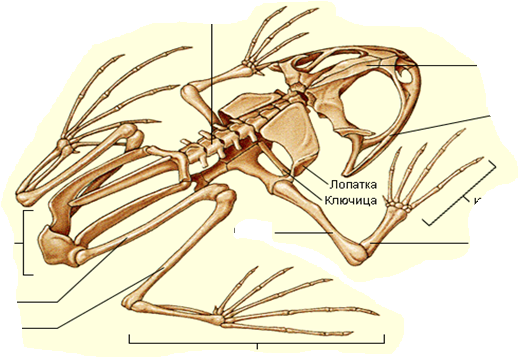 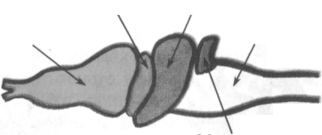 Рис 1. Скелет лягушки                                                           рис 2. Головной мозг лягушки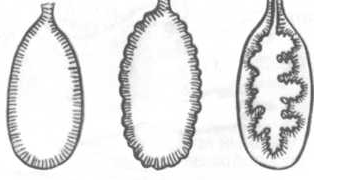 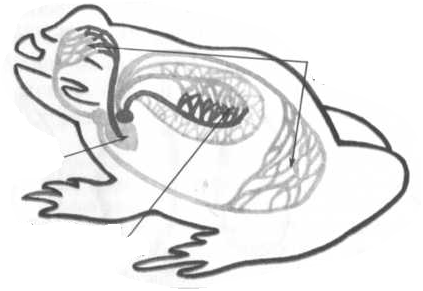 Рис 3. Легочные мешки представителей земноводных                     Рис 4 кровеносная система земноводных